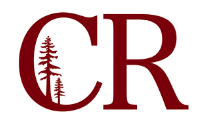 Institutional Effectiveness CommitteeMay 16, 2019
3:00 pm – 4:00 pm
SS-104Agenda Items: Review Annual Plan (attachment)Committee Self-evaluation resultsIntegrated Planning modelAdjourn